МУНИЦИПАЛЬНОЕ АВТОНОМНОЕ УЧРЕЖДЕНИЕ КУЛЬТУРЫ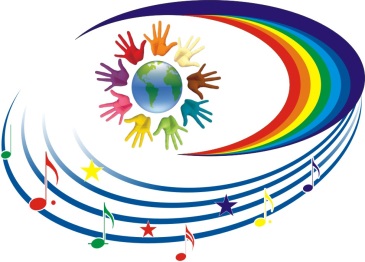 НАТАЛЬИНСКОГО МУНИЦИПАЛЬНОГО ОБРАЗОВАНИЯБАЛАКОВСКОГО МУНИЦИПАЛЬНОГО РАЙОНАСАРАТОВСКОЙ ОБЛАСТИ«НАТАЛЬИНСКИЙ ЦЕНТР КУЛЬТУРЫ»413801 с.Натальино, Балаковского района, Саратовской области, ул. Карла Маркса, д.21Утверждаю:Директор МАУК «Натальинский ЦК»А.В. ДолговПлан мероприятий СК Старо- Медынского на 2024год.Зав. сектором                                                     Тихомирова В.В.№Наименование мероприятияДата, время, место проведенияОтветственныйСтаро-Медынский СКСтаро-Медынский СКСтаро-Медынский СКСтаро-Медынский СКЯнварьЯнварьЯнварьЯнварь1«Зимние приключения» Конкурсно- игровая программа на свежем воздухе 02.01.2024г.12:00 СКТихомирова В.ВЗав.сектором СК2Конкурс рисунков «Зимние зарисовки»04.01.2024г.12:00СКТихомирова В.ВЗав.сектором СК3Рождественская елка для детей «В гостях у Деда Мороза»07.01.2024г.12:00 СКТихомирова В.ВЗав.сектором СК4«Спорт на Старый Новый год» Конкурсная программа  12.01.2024г.12:00СКТихомирова В.ВЗав.сектором СК5Игровая викторина «Этот Старый Новый год»13.01.2024г.12:00СКТихомирова В.ВЗав.сектором СК6Оформление стенда «Непокоренный Ленинград»16.01.2024г.СКТихомирова В.ВЗав.сектором СК7Познавательная программа «Берегите природу»18.01.2024г.12:00СКТихомирова В.ВЗав.сектором СК8Конкурс детского рисунка на тему «Блокадный Ленинград глазами ребенка»20.01.2024г.12:00СКТихомирова В.ВЗав.сектором СК9Памятная акция «Блокадный хлеб»26.01.2024г.12:00СКТихомирова В.ВЗав.сектором СК10Конкурсно- игровая программа «Мой Веселый снеговик»27.01.2024г.12:00СКТихомирова В.ВЗав.сектором СКФевральФевральФевральФевраль1Информационная программа «Сталинград – 200 дней стойкости и мужества»02.02.2024г.14:00СКТихомирова В.ВЗав.сектором СК2Развлекательная программа  «Улыбка зимней фортуны»03.02.2024г.12:00СКТихомирова В.ВЗав.сектором СК3Игровая программа «Снежные баталии»10.02.2024г.12:00СКТихомирова В.ВЗав.сектором СК4Конкурсная программа «Любовь ничейно нагрянула» ко дню всех влюбленных14.02.2024г.14:00СКТихомирова В.ВЗав.сектором СК5Выставка рисунков «Слава тебе защитник»22.02.2024г.12:00СКТихомирова В.ВЗав.сектором СК6Конкурсная программа «Мы парни бравые» Ко дню Защитника Отечества 23.02.2024г.12:00СКТихомирова В.ВЗав.сектором СК7Развлекательная программа «Зимние забавы»29.02.2024г.14:00СКТихомирова В.ВЗав.сектором СКМартМартМартМарт1«Мир планеты и его тайны»Познавательная программа01.03.2024г.12:00СКТихомирова В.ВЗав.сектором СК2«Сюрприз для мамы» Мастер-класс Посвященный Всемирному Женскому дню02.03.2024г.12:00СКТихомирова В.ВЗав.сектором СК3«Букет прекрасных поздравлений» Праздничная программа к Международному женскому дню08.03.2024г.12:00СКТихомирова В.ВЗав.сектором СК4«Час веселых затей для детей» Игровая программа09.03.2024г.14:00СКТихомирова В.ВЗав.сектором СК5Проводы Русской Зимы Масленица «Веселись народ: В гости масленица идет»14.03.2024г11:00СКТихомирова В.ВЗав.сектором СК6«В мире птиц» познавательная программа23.03.2024г.12:00Тихомирова В.ВЗав.сектором СК7Игровая программа «Встречаем весну»30.03.2024г.12:00СКТихомирова В.ВЗав.сектором СКАпрельАпрельАпрельАпрель1«Смеемся все» Развлекательная программа01.04.24г.14:00СКТихомирова В.ВЗав.сектором СК2Выставка рисунков «Наши пернатые друзья» К международному дню птиц02.04.2024г.14:00СКТихомирова В.ВЗав.сектором СК3Познавательная программа«Первый космонавт Земли»12.04.2024г.14:00СКТихомирова В.ВЗав.сектором СК4«Чернобыль, незабытое старое» Час памяти 26.04.2024г14:00СКТихомирова В.ВЗав.сектором СКМайМайМайМай1«Праздник Весны и Труда» развлекательная программа 01.05.2024г.12:00СКТихомирова В.ВЗав.сектором СК2Тематическая программа «История Георгиевской ленточки»04.05.2024г.12:00СКТихомирова В.ВЗав.сектором СК3Конкурс детских рисунков «Дети рисуют Победы»07.05.2024г.14:00СКТихомирова В.ВЗав.сектором СК4Митинг «Поклонимся великим тем годам»09.05.2024г.11:00СКТихомирова В.ВЗав.сектором СК5Конкурсно-игровая программа к международному Дню семьи «Семья источник вдохновения» 15.05.2024г.14:00СКТихомирова В.ВЗав.сектором СК6День славянской письменности и культуры«Славянское наследие» Познавательный час24.05.2024г.СКТихомирова В.ВЗав.сектором СКИюньИюньИюньИюнь1Развлекательная программа «Солнышко на счастье» Ко Дню защиты детей01.06.2024г.12:00СКТихомирова В.ВЗав.сектором СК2Игровая программа «Лесные гости»08.06.2024г.12:00СКТихомирова В.ВЗав.сектором СК3Тематическая программа «Милая моя Родина»12.06.2024г.12:00СКТихомирова В.ВЗав.сектором СК4Акция «Зажги свечу» Ко Дню памяти и скорби22.06.2024г.20:00СКТихомирова В.ВЗав.сектором СК5Выставка рисунков «Мои веселые каникулы»29.06.2024г.14:00СКТихомирова В.ВЗав.сектором СКИюльИюльИюльИюль1Спортивно игровая программа «Мы идем по следу» 06.07.2024г.14:00СКТихомирова В.ВЗав.сектором СК2Тематическая программа «В месте теплее и уютнее» Ко Дню семьи, любви и верности08.07.2024г.14:00СКТихомирова В.ВЗав.сектором СК3 Игровая программа «Летнее настроение»13.07.2024г.14:00СКТихомирова В.ВЗав.сектором СК4Мастер класс Изготовление открыток -ладошек«Поделись рукопожатием» К международному Дню дружбы»27.07.2024г.14:00СКТихомирова В.ВЗав.сектором СКАвгустАвгустАвгустАвгуст1Игровая программа «Вместе весело шагать»03.08.2024г.14:00СКТихомирова В.ВЗав.сектором СК2Конкурс детского рисунка«Флаг России»17.08.2024г.14:00СКТихомирова В.ВЗав.сектором СК3Познавательная программа «Флаг державы- это символ славы» Ко Дню Государственного Флага 22.08.2024г.14:00СКТихомирова В.ВЗав.сектором СК4Игровая программа «Летом время не теряй- сил, здоровья набирай»24.08.2024г.14:00СКТихомирова В.ВЗав.сектором СК5День села«Село мое Родное»31.08.2024г.11:00СКТихомирова В.ВЗав.сектором СКСентябрьСентябрьСентябрьСентябрь1Мастер класс «Яркие краски осени»07.09.2024г.14:00СКТихомирова В.ВЗав.сектором СК2Игровая программа «Час веселых затей для детей» 14.09.2024г.14:00СКТихомирова В.ВЗав.сектором СК3Международный день мира«Мир на планете, счастливы дети» конкурс детского рисунка21.09.2024г.14:00СКТихомирова В.ВЗав.сектором СК4Мастер-класс «Для Вас» по поздравительной открытки ко Дню пожилого человека 28.09.2024г.14:00СКТихомирова В.ВЗав.сектором СК5«Вера, Надежда, Любовь»Праздничная программа30.09.2024г.12:00СКТихомирова В.ВЗав.сектором СКОктябрьОктябрьОктябрьОктябрь1День пожилого человека «Мои года, мое богатство» Концерт, праздничное чаепитие01.10.2024г.12:00СКТихомирова В.ВЗав.сектором СК2Выставка рисунков«Осенний букет учителю»05.10.2024г.14:00СКТихомирова В.ВЗав.сектором СКНоябрьНоябрьНоябрьНоябрь1День народного единства «В единстве наша сила» праздничная программа04.11.2024г.12:00СКТихомирова В.ВЗав.сектором СК2«День памяти погибшим в первой мировой» Беседа: 09.11.2024г.12:00СКТихомирова В.ВЗав.сектором СК3«Откажусь от сигарет» Беседа:16.11.2024г.14:00СКТихомирова В.ВЗав.сектором СК4Конкурс детского рисунка«Цветы любимой мамы»22.11.2024г.14:00СКТихомирова В.ВЗав.сектором СК5День матери «Быть матерью, завидней доли нет»24.11.2024г.12:00СКТихомирова В.ВЗав.сектором СКДекабрьДекабрьДекабрьДекабрь1Всемирный день борьбы со СПИДом «Не допустить беды» Беседа:01.12.2024г.12:00СКТихомирова В.ВЗав.сектором СК2Международный день инвалидов Протяни руку ближнему» Беседа:02.12.2024г.12:00СКТихомирова В.ВЗав.сектором СК3День героев Отечества «Гордимся славою героев»Беседа:07.12.2024г.14:00СКТихомирова В.ВЗав.сектором СК4День Конституции. Тематическая программа«День Конституции – праздник народный» 12.12.2024г.14:00СКТихомирова В.ВЗав.сектором СК5Выставка детских поделок «Новогодние подарки Деду Морозу»24.12.2024г.12:00СКТихомирова В.ВЗав.сектором СК6Новогоднее представление для взрослых «Когда часы 12 бьют»31.12.2024г.20:00СКТихомирова В.ВЗав.сектором СК